1       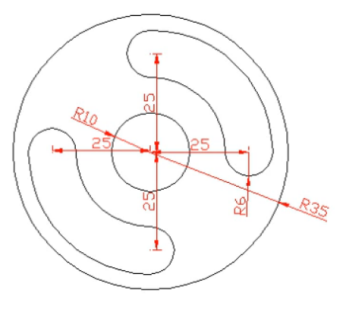 2          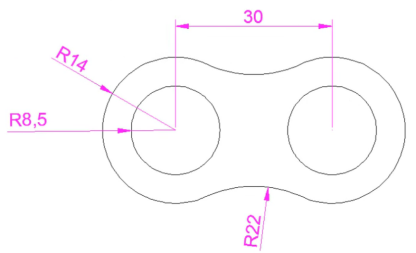 3   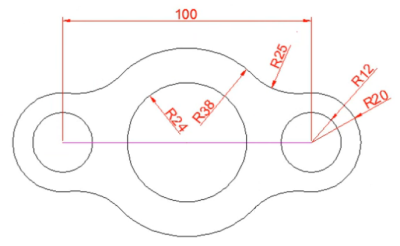 4       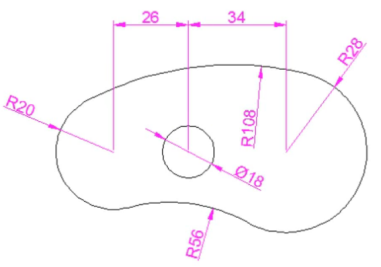 5     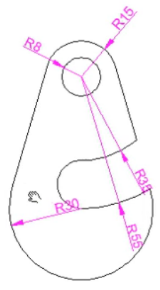 1                     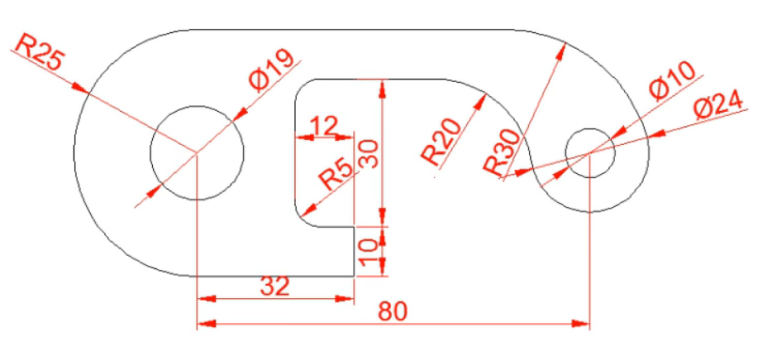 2        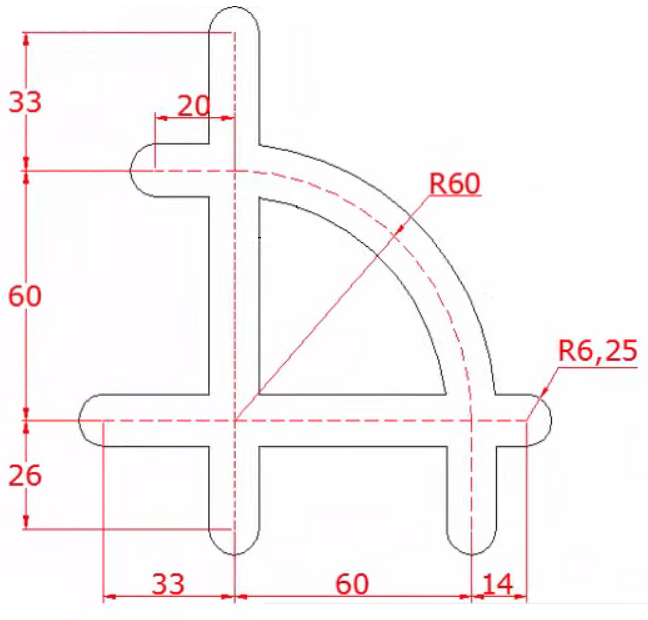 3       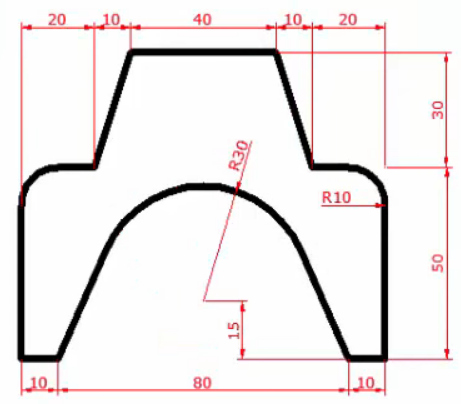 4   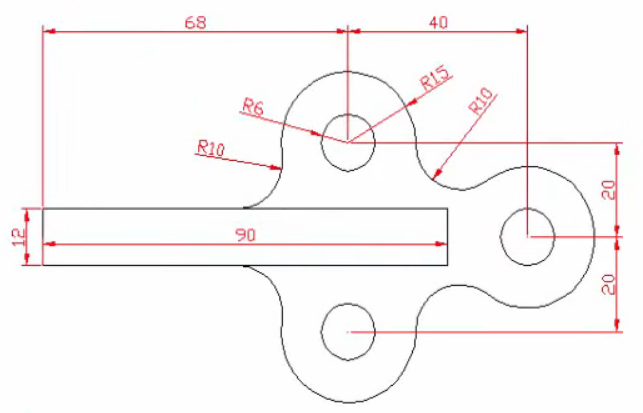 